APPLICATION FOR CONTINUING MEDICAL EDUCATION Application Submission DeadlineIn order to receive consideration for approval for continuing medical education credits, this application should be submitted 120 days prior to the date of the activity.  .Please submit the completed application and accompanying documentation to CAMC Institute, Lead Education Specialist, Josh Kent | josh.kent@camc.org | p304.388.9963Joint Accreditation StatementIn support of patient care, this activity has been planned and implemented by the CAMC Health Education and Research Institute. CAMC Health Education and Research Institute is jointly accredited by the Accreditation Council for Continuing Medical Education (ACCME), the Accreditation Council for Pharmacy Education (ACPE), and the American Nurses Credentialing Center (ANCC), to provide continuing education for the healthcare team.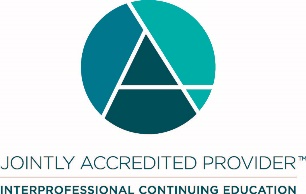 CME APPLICATIONORGANIZATION OR DEPARTMENT NAME: 
CONTACT NAME: EMAIL:			PHONE: EVENT/ACTIVITY INFORMATION – attach documentation as needed
1.	Program/Conference Title:      2.	Date: 3.	Location: 4.	Total anticipated number of education contact hours: 5.	Accreditation(s) requested – Indicate with a checkmark which CME accreditations your organization is applying for. NOTE: Additional submission fee of $175 per credit type for requests beyond Joint Accreditation for Physician, Nursing, and Pharmacy CME credits) CME CREDIT REQUESTED FORPHYSICIANS		NURSES				 Joint AccreditationPHARMACISTS	
Additional CE creditSOCIAL WORKERS	DIETITIAN		PSYCHOLOGY	Other (Please list any other credits you would like CAMC Institute to submit on behalf of your organization)______________________________________________________________________5. 	CAMC Institute Services – Indicate with a checkmark which CAMC Institute services you are considering, fees may applyCAMC Registration System for conference registration		
Evaluation tool / electronic evaluation emailed to participants	Marketing materials / printing						Other (please describe) ___________________________________________________________________________________________________________5.	State the specific conference goal to which this activity is directed (Example: This program is designed to introduce current concepts on the clinical diagnosis of outpatient infectious diseases.)  Broad conference goal(s) needed here…6.	Needs Assessment/Practice GapsDescribe how the need was determined (documentation must be provided):7.	Estimated attendanceSpecify the healthcare professional audience to whom the activity is directed:List other professional groups to be invited: List specific background requirements of prospective participants (if any):  9.	Format(s) to be used:	____	Lecture 		____	Live Polling / ARS____	Demonstration		____	Panel/group discussion	      				____	Case Presentation	____	Simulation____	Role Play		____	Other (specify)____	Videoconference	10.	Faculty Disclosure Forms must be received from all faculty (speakers, planning committee members, moderators, panelists, etc.)Please state how you will present financial disclosure information about faculty to the audience (eg. Individual disclosures will be included in lecture presentations or announced by individual speakers and/or included in marketing materials)Disclosure information is in the program and will be delivered from the podium during introductions.11.      List the specific learning objectives to be stated in program advertisement.  Objectives 	must be measureable.  Avoid words such as “understand”, “learn”, “comprehend”, 	“know”. (Further examples found on our website)  Example: At the conclusion of this	conference, participants should be able to:    12.	Describe the procedure to determine if your objectives are realized (evaluation tool). 	Examples found at camcinstitute.org/education on Continuing Medical Education page	Our survey instrument will provide documentation of objective realization.13.	Describe procedures for advertising this activity.	Web site and email are our primary marketing tools.	14.	Specify registration fees (if any)Do you expect receipts to equal expenses? If not, from what source(s) will funds be drawn to cover expenses?  (If funding sources 	include commercial support agencies; Letters of Agreement with these sources must be 	attached.) 15.	Please provide the following documentation:Needs assessment / practice gaps documentationFinal agenda and/or draft brochureResume or bio for each faculty member (speakers, planning committee members, moderators, panelists, etc.)Disclosure forms for each faculty member (speakers, planning committee members, moderators, panelists, etc.)Letters of Agreement from commercial support agencies who are providing educational grant funding or “in-kind” services/supportPlanning committee meeting minutesProposed evaluation instrumentEstimated budgetJoint Provider Representative Signature 				DatePRINT NAME						PRINT TITLE------------------------------------------------------------------------------------------------------------------(To be completed by the CAMC Health Education and Research Institute Continuing Education Department/CME Committee Member)Recommendations: ________________________________________________________________________________________________________________________________________                                                                                                                   Reviewed by                                                                                                                                   		Continuing Education/CAMC CME Committee MemberReviewed by__________________________________________________________________                                                                                                                               Chairman/CAMC CME Committee							Rev 11/18